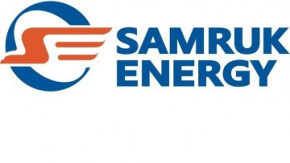 ЕСЕП ҚАЗАҚСТАННЫҢ ЭЛЕКТР ЭНЕРГИЯСЫ ЖӘНЕ КӨМІР НАРЫҒЫН ТАЛДАУ 2021 ЖЫЛҒЫ ҚАҢТАР-ҚЫРКҮЙЕК«НАРЫҚТЫ ДАМЫТУ» ДЕПАРТАМЕНТІҚазан, 2021 ж.I-БӨЛІМ1. Қазақстан БЭЖ-інде электр энергиясын өндіру Жүйелік оператордың деректері бойынша, ҚР электр станциялары 2021 жылғы қаңтар-қыркүйек айларында 83 852,9 млн. кВтсағ электр энергиясын өндірді, бұл 2020 жылғы осы кезеңге қарағанда 7,8% -ға жоғары. Қазақстан БЭЖ-нің батыс аймағында ғана өндірістің шамалы төмендеуі байқалды.млн. кВтсағҚР облыстары бойынша электр энергиясын өндіру 2021 жылғы қаңтар-қыркүйек айларында 2020 жылғы ұқсас кезеңмен салыстырғанда Жамбыл, Қызылорда және Павлодар облысында электр энергиясын өндіру елеулі артты (өсімі 15% және одан жоғары). Сонымен қатар, электр энергиясын өндірудің төмендеуі Ақтөбе, Алматы, Қарағанды, Маңғыстау, Солтүстік Қазақстан және Шығыс Қазақстан облыстарында байқалды.млн. кВтсағ	«Самұрық-Энерго» АҚ энергия өндіруші ұйымдарының 2021 жылғы қаңтар-қыркүйек айларында электр энергиясын өндіру көлемі 26 252,9 млн. кВтсағ-т немесе 2020 жылғы ұқсас кезеңнің көрсеткіштерімен салыстырғанда 24,6%-ды құрады.млн. кВтсағҚазақстан БЭЖ-інде электр энергиясын тұтынуАймақтар мен облыстар бойынша электр энергиясын тұтынуЖүйелік оператордың деректері бойынша 2021 жылғы қаңтар-қыркүйек айларында 2020 жылының көрсеткіштерімен салыстырғанда электр энергиясын тұтыну динамикасында 7%-ға өсу байқалады. Осылайша, республиканың солтүстік аймағында 6%-ға, батыс аймағында оңтүстік аймағында 12%-ға, ал оңтүстік аймағында 7%-ға төмендеді.млн. кВтсағ2020 жылғы қаңтар-қыркүйек айларында өнеркәсіп жұмысының қорытындылары(ҚР ҰЭМ Статистика комитетінің жедел ақпараты)2021 жылғы қаңтар-қыркүйекте 2020 жылғы қаңтар-қыркүйекпен салыстырғанда өнеркәсіптік өндірістің индексі (бұдан әрі – ӨӨИ) 102,7%-ды құрады. Өндіріс көлемінің өсуі республиканың 14 өңірінде тіркелді, төмендеуі Атырау, Батыс Қазақстан және Маңғыстау облыстарында байқалды.Өңірлер бойынша өнеркәсіптік өндіріс индекстерінің өзгеруі  	өткен жылғы тиісті кезенге %-бен, өсуі +, төмендеуі -Алматы қаласында полиэтиленнен жасалған қаптар, қағаздан немесе қатырма қағаздан жасалған қораптар, жәшіктер, тауарлық бетон, құрылыс ерітінділері, болаттан жасалған құбырлар, құрылыс құрама металл конструкциялары, жиһаз, жеңіл және жүк автомобильдерін, автобустарды шығару өсімінің артуы есебінен ӨӨИ 120,1% - ды құрады.Алматы облысында алкогольсіз сусындар, жеміс және көкөніс шырындары, макарон өнімдері, қант, пластмассадан жасалған құбырлар, құрылыс құрама металл конструкциялары, тауарлық бетон, портландцемент, құрылыс ерітінділері өндірісінің ұлғаюы есебінен ӨӨИ 113,6% - ды құрады.Нұр-Сұлтан қаласында алкогольсіз сусындар, преформалар, тауарлық бетон, құрылыс ерітінділері, аффинирленген алтын, бөлу қалқандары, цемент пен бетоннан жасалған құрылыс құрама конструкциялары өндірісі, теміржол және дизель локомотивтерін шығарудың  өсуі есебінен ӨӨИ 112,6% - ды құрады.Қостанай облысында құрамында алтыны бар және алюминий кендері, мыс және теміркенді қойыртпалары, теміркенді шекемтастары, ұн, сары май, жүгері кебектері, асбест, доре қорытпасындағы алтын, болаттан жасалған ыстықтай илектелген шыбықшалар мен өзектер, тракторлар, комбайндар және жеңіл автомобильдер өндірісінің ұлғаюы есебінен ӨӨИ 108,6% - ды құрады.Ақмола облысында құрамында алтыны бар кендер, құстың тоңазытылған еті, пестицидтер, жануарларға арналған дайын жем, резеңкеден жасалған құбырлар мен шлангілер,  қож мақта, табиғи уран, комбайндар, тракторлар мен жүк машиналары өндірісінің ұлғаюы ӨӨИ 108,6% - ды құрады.Солтүстік Қазақстан облысында сүт, ұн, кондитерлік өнімдер, зығыр майы, орауыштық қаптар мен пакеттер, пластмассадан жасалған құбырлар, жүк вагондары өндірісінің ұлғаюына байланысты ӨӨИ 106,7%-ды құрады.Шымкент қаласында алкогольсіз сусындар, күнбағыс майлары, дәрі-дәрмектер, портландцемент, отын мазуты, дизель отыны, мотор майы, трансформаторлар, пластмассадан жасалған құбырлар, электр сымдары мен кабельдер өндірісінің ұлғаюы есебінен ӨӨИ 106,5%-ды құрады.Жамбыл облысында құрамында алтыны бар кендері, майда тартылған фосфатты шикізат өндіру, қант, пестицидтер, фосфор тыңайтқыштары,  фармацевтикалық препараттар, ферросиликомарганец, ортофосфор қышқылы, дизель отынын, битумдық қоспалар, оттық мазут өндіру көлемінің өсуіне байланысты ӨӨИ 105,5%-ды құрады.Ақтөбе облысында мұнай, газ конденсаты, мырыш қойыртпалары, темір кендері, жануарларға арналған дайын жем, хром тұздары, хром оксиді, натрий бихроматы, дизель отынын, оттық мазут, құрылыс құрама металл конструкциялары, медициналық жабдықтау өндірісінің ұлғаюы есебінен ӨӨИ 104,8% -ды құрады.Шығыс Қазақстан облысында мыс, құрамында алтыны бар және қорғасын-мырыш кендері, құрамында алтыны бар қойыртпалары, жануарларға арналған дайын жем, аффинирленген алтын, байытылған уран, жүк машиналары мен тракторлар өндірісінің ұлғаюы есебінен ӨӨИ 104,4%-ды құрады.Павлодар облысында мыс кендері, пестицидтер, ферросиликохром, пропилен полимерлері, бензин, дизель отыны, керосин, болаттан жасалған шыбықшалар мен өзектер,  электр сымдары мен кабельдер, электр энергиясын өндірісінің өсуі есебінен ӨӨИ 104,3%-ды құрады.Түркістан облысында уран мен торий кендерінің, құрамында алтыны бар қойыртпалары өндірісінің, алкогольсіз сусындар, ұн, шұжық өнімдері, электр трансформаторлары, автоматты ажыратқыштар, құрылыс құрама металл конструкциялары өндірісінің ӨӨИ ұлғаюына байланысты 102,4%-ды құрады.Қызылорда облысында уран мен торий рудалары, күріш, күкірт қышқылы, әк, портландцемент және құрылыс құрама бетон конструкциялары өндірісінің ұлғаюы есебінен ӨӨИ 100,5%-ды құрады.Қарағанды облысында көмір, құрамында алтыны бар қойыртпалар, қорғасын-мырыш кендері, дәрі-дәрмектер, тас көмірден кокс және жартылай кокс, қолданбалы шойын, жазық және мырышталған илек, легірленбеген болат, мыс сым өндірісінің ұлғаюы есебінен ӨӨИ 100,2%-ды құрады.Маңғыстау (97,6%) және Атырау (96,8%) облыстарында ӨӨИ негізінен шикі мұнай өндірісінің қысқаруы есебінен төмендеді.Батыс Қазақстан облысында газ конденсатын өндірудің төмендеуі есебінен ӨӨИ 92,9% - ды құрады. (Дереккөз: www.stat.gov.kz)Қазақстанның ірі тұтынушыларының электрді тұтынуы2021 жылғы қаңтар-қыркүйек айларында 2020 Қаңтар-қыркүйек айымен салыстырғанда электрді тұтынуы 1,46-ға төмендеді. млн. кВтсағКөмірҚазақстандағы энергетикалық көмірді өндіру ҚР ҰЭМ Бюросы жедел ақпараты бойынша, Қазақстанда 2021 жылғы қаңтар-қыркүйекда 79 097,6 млн. тонна тас көмір өндірілді, бұл 2020 жылғы ұқсас кезеңге қарағанда 2%-ға (77 849,2 мың. тонна) жоғары.мың. тонна «Самұрық-Энерго» АҚ-ның көмір өндіруі 2021 жылғы қаңтар-қыркүйек айларында «Богатырь Көмір» ЖШС 32 991,5 мың тонна көмірді өндірді, бұл 2020 жылғы сәйкес кезеңге қарағанда (31 249 мың тонна) 5,6%-ға төмен. «Самұрық-Энерго» АҚ-ның көмірді сатуы2021 жылғы қаңтар-қыркүйекда 33 046 мың тонна көмір сатылды, о.і.: - ҚР-ның ішкі нарығына 25 917 мың тонна, бұл 2020 жылғы сәйкес кезеңге қарағанда (23 528  мың тонна) 10,2%-ға көбірек;- экспортқа (РФ) – 7 128 мың тонна, бұл 2020 жылғы сәйкес кезеңге қарағанда (7 475 мың тонна) 4,6% ға аз.мың тонна2020 жылдың қаңтар-қыркүйек айларында көрсеткіштері мен 2020 жылы қаңтар-қыркүйек айларына қарағанда, Қоғамда көмірдің сатылуының 6,6%-ға төмендеуі байқалады. Жаңартылатын энергия көздері ЖЭК-ін пайдалану бойынша объектілердің (КЭС, ЖЭС, БГҚ және шагын СЭС) 2021 жылғы қаңтар-қыркүйек айы үшін электр энергиясын өндіру көлемі 3 395,9 млн. кВтсағ-ты немесе 2020 жылы көрсеткіштермен (2 406 млн. кВтсағ) салыстырғанда 41,1%-дық өсімді құрайды.млн. кВтсағ2021 жылы қаңтар-қыркүйек айларында ЖЭС, КЭС және Шағын СЭС объектілерінің электр энергиясын өндіруі өскені байқалды. млн. кВтсағ«Самұрық-Энерго» АҚ ЖЭК объектілерінің 2021 жылы қаңтар-қыркүйек айларында электр энергиясын өндіру электр энергиясының ЖЭК объектілерінің өндіретін жалпы көлемінің 238,5 млн. кВтсағ немесе 7% -ды құрайды, бұл 2020 жылы кезеңімен салыстырғанда 4,9% ға төмендеді. (2020 жылы қаңтар-қыркүйек айы үшін Қоғам ЖЭК-тің өндірісі – 250,8 млн. кВтсағ, Қоғамның ЖЭК үлесі – 14%). млн. кВтсағ«ЭҚРҚО» АҚ электр энергиясының орталықтандырылған сауда-саттықтары( «ЭҚРҚО» АҚ ақпаратты орыс тілі нұсқасында қараныз)Электр энергиясын экспорттау-импорттау Электр энергиясын өндіру-тұтынуды теңгерімдеу мақсатында 2021 жылғы қаңтар-қыркүйек айларында РФ – ға экспорт 1 026,2 млн.кВтс, РФ-дан импорт – – 1 183,6 млн. кВтс құрады.«KEGOC» АҚ экскпорты – 980,1 млн.кВтсағ, есепті кезеңде РФ-нан 970,6 млн. кВтсағ көлемінде электр энергиясының импорты.млн. кВтсағ	II-БӨЛІМЕуразия экономикалық кеңесінің Ортақ электрэнергетикалық нарығын қалыптастыру мәртебесіЕуразиялық экономикалық одақтың ортақ электр энергетикалық нарығын Армения, Белоруссия, Қазақстан, Қырғызстан және Ресейдің электр энергияларының ұлттық нарықтарын ықпалдастыру жолымен қалыптастыру жоспарланып отыр. ЕАЭО-ға мүше мемлекеттер алдымен осы елдердің ішкі тұтынушыларын электр энергиясымен қамтамасыз етуді басымдыққа ала  отырып, электр энергетикалық жүйелердің қатарлас жұмысы негізінде Одақтың ортақ электр энергетикалық нарығын кезең-кезеңмен қалыптастыруды жүргізуде.Бұл ретте электр энергиясын өндірушілер мен тұтынушылардың, сондай-ақ ЕАЭО БЭТ-тің өзге субъектілерінің де экономикалық мүдделерінің теңгерімі сақталатын болады.2019 жылғы 29 маусымда Еуразиялық экономикалық одақ туралы шартқа қол қою бес жылдығын мерекелеу шеңберінде Жоғары Кеңес 2014 жылғы 29 маусымдағы Еуразиялық экономикалық одақ туралы шартқа (Еуразиялық экономикалық одақтың ортақ электр энергетикалық нарығын қалыптастыру бөлігінде) өзгерістер енгізу туралы хаттама нысанында Одақтың ортақ электр энергетикалық нарығын қалыптастыру туралы халықаралық шартқа қол қойды.2019 жылғы 20 желтоқсанда Жоғары кеңес "Еуразиялық экономикалық одақтың ортақ электр энергетикалық нарығын қалыптастыруға бағытталған іс-шаралар жоспары туралы" № 31 шешім қабылдады, оның ішінде одақтың ортақ электр энергетикалық нарығының жұмыс істеу қағидаларын, сондай-ақ көрсетілген Хаттамада көзделген басқа да актілерді бекіту және күшіне ену мерзімдерін белгілейді.Қазіргі уақытта ЕАЭО-ға мүше мемлекеттер ЕАЭО ЭЫҰ-ның жұмыс істеу қағидаларын әзірлеу және келісу бойынша жұмыс жүргізуде.2021 жылы ЕЭК Алқасы жанындағы Электр энергетикасы жөніндегі Консультативтік Комитеттің екі отырысы (21 қаңтардағы 14-отырысы, 21 сәуірдегі 15-отырысы), мүше мемлекеттердің уәкілетті өкілдерінің екі кеңесі (18 наурыз және 30 шілде), ЕЭК Алқасы жанындағы Электр энергетикасы жөніндегі Консультативтік комитеттің ЕАЭО ОЭН-ін қалыптастыру жөніндегі кіші комитетінің 16 отырысы (14 қаңтардағы 56-отырысы, 57-отырысы 5 ақпан, 25-26 ақпандағы 58-отырысы, 11-12 наурыздағы 59-отырысы, 26 наурыздағы 60-отырысы),, 61-ші отырыс 9 сәуір, 62-ші отырыс 16 Сәуір, 63-ші отырыс 13 мамыр, 64-ші отырыс 7 маусым, 65-ші отырыс 24-25 маусым, 66-шы отырыс 7 шілде, 67-ші отырыс 22-23 шілде, 68-ші отырыс 12,18 тамыз, 69-шы отырыс 26-27 тамыз, 70-ші отырыс 9-10 қыркүйек, 71-ші отырыс 16-17 қыркүйек) және бір жұмыс кеңесі 1 шілде).Еуразиялық экономикалық одақтың ортақ электр энергетикалық нарығын қалыптастыру жұмыстары жалғасуда. ТМД Электр энергетикалық нарығын қалыптастыру мәртебесі 1992 жылдан бері Тәуелсіз Мемлекеттер Достастығы Электр энергетикалық Кеңесінің (бұдан әрі – ТМД ЭЭК) 55 отырысы өткізілді.ТМД ЭЭК шешімімен (21.10.2016ж. № 50 хаттама) ТМД-ға қатысушы мемлекеттердің ортақ электр энергетикалық нарығын қалыптастырудың жинақты жоспар-кестесі бекітілді.ыАймақӨндіріс түріҚаңтар-қыркүйекҚаңтар-қыркүйекΔ, %АймақӨндіріс түрі2020ж.2021ж.ҚазақстанБарлығы 77756,083852,97,8%ҚазақстанЖЭС61628,466331,17,6%ҚазақстанГТЭС7037,17798,810,8%ҚазақстанСЭС7316,87161,5-2,1%ҚазақстанЖелЭС739,41184,760,2%ҚазақстанКЭС1030,71374,333,3%ҚазақстанБГҚ 3,62,5-30,6%СолтүстікБарлығы59451,164402,68,3%СолтүстікЖЭС51409,056260,89,4%СолтүстікГТЭС2407,82213,0-8,1%СолтүстікСЭС4912,64944,90,7%СолтүстікЖелЭС340,8534,556,8%СолтүстікКЭС377,3446,918,4%СолтүстікБГҚ 3,62,5-30,6%ОңтүстікБарлығы8363,98851,75,8%ОңтүстікЖЭС5002,25092,31,8%ОңтүстікГТЭС2404,22216,6-7,8%ОңтүстікСЭС125,5194,555,0%ОңтүстікЖелЭС181,1423,5133,8%ОңтүстікКЭС650,9924,842,1%БатысБарлығы9941,010598,66,6%БатысЖЭС5217,24978,0-4,6%БатысГТЭС4503,85391,319,7%БатысЖелЭс217,5226,74,2%БатысКЭС2,52,64,0%№ р/сОблысҚаңтар-қыркүйек-2020ж.Қаңтар-қыркүйек-2021ж.Δ, %1Ақмола       3 292,1          3 857,4   17,2%2Ақтөбе       2 910,0          2 729,7   -6,2%3Алматы       5 239,4          5 138,9   -1,9%4Атырау       4 567,2          5 126,9   12,3%5Шығыс Қазақстан       6 978,2          6 875,8   -1,5%6Жамбыл       1 661,2          1 951,4   17,5%7Батыс Қазақстан       1 651,7          1 758,8   6,5%8Қарағанды     12 232,8        11 530,5   -5,7%9Қостанай          772,1             735,9   -4,7%10Қызылорда          370,0             457,5   23,6%11Маңғыстау       3 722,1          3 712,9   -0,2%12Павлодар     30 884,7        36 613,5   18,5%13Солтүстік Қазақстан       2 381,2          2 059,8   -13,5%14Түркістан       1 093,3          1 303,9   19,3%ҚР бойынша барлығы 77 756,083 852,97,8%№Атауы2020ж.2020ж.2021ж. 2021ж. Δ 2021/2020жж.Δ 2021/2020жж.№АтауыҚаңтар-қыркүйекҚР-дағы үлесі, %Қаңтар-қыркүйекҚР-дағы үлесі, % млн. кВтсағ%«Самұрық-Энерго» АҚ21 072,727,1%26 252,931,3%5 180,224,6%1 «АлЭС» АҚ3775,44,9%3649,34,4%-126,1-3,3%2«Екібастұз ГРЭС-1» ЖШС13 023,616,7%16398,419,6%3 374,825,9%3«Екібастұз ГРЭС-2» АҚ3 028,53,9%5071,56,0%2 043,067,5%4«Шардара СЭС» АҚ422,30,5%398,20,5%-24,1-5,7%5«Мойнақ ГЭС» АҚ706,00,9%622,90,7%-83,1-11,8%6«Samruk-Green Energy» ЖШС3,20,004%14,90,018%11,70365,6%7«Бірінші жел электр станциясы» ЖШС113,70,1%97,70,1%-16,0-14,1%№АтауыҚаңтар-қыркүйек 2020ж.Қаңтар-қыркүйек 2021ж. Δ, 
млн. кВтсағΔ, %IҚазақстан77 594,483193,15 598,77%1Солтүстік аймақ51 082,454057,02 974,66%2Батыс аймақ 9 974,910637,6662,77%3Оңтүстік аймақ16 537,018498,51 961,512%о.і. облыстар бойынша1Шығыс Қазақстан 6 739,46893,1153,72%2Қарағанды 13 429,113906,2477,14%3Ақмола 6 417,87314,6896,814%4Солтүстік Қазақстан1 182,31253,671,36%5Қостанай 3 315,63510,8195,26%6Павлодар 15 127,316108,2980,96%7Атырау 4 624,94867,2242,35%8Маңғыстау 3 718,63900,6182,05%9Ақтөбе 4 870,95070,4199,54%10Батыс Қазақстан 1 631,41869,8238,415%11Алматы 7 997,68947,4949,812%12Түркістан 3 720,14198,8478,713%13Жамбыл 3 585,83928,9343,110%14Қызылорда 1 233,51423,5190,015%№ р/сТұтынушыҚаңтар-қыркүйек 2020 ж.Қаңтар-қыркүйек 2021 ж.Δ, %1«Арселор Миттал Теміртау» АҚ2 747,12 804,8 2%2«Қазхром ТҰК» АФЗ АҚ (Ақсу)4 327,23 903,6 -10%3«Kazakhmys Smelting» ЖШС900,6810,9 -10%4«Қазмырыш» ЖШС2 123,72 060,8 -3%5«Соколов-Сарыбай ТББ» АҚ1 255,11 197,8 -5%6«Қазақмыс Копрорациясы» ЖШС956,7964,0 1%7«Қазхром ТҰК» АФЗ АҚ (Ақтөбе)2 411,12 416,2 0%8«Сәтпаев атындағы канал» РМК189,1265,1 40%9«Қазфосфат» ЖШС1 653,51 491,5 -10%10«ЖЖФЗ» АҚ (Қазфосфат ЖШС құрылымына кіреді)1 455,11 264,5 -13%11«Тараз Металлургия зауыты» ЖШС182,5223,6 22%12«Өскемен титан-магний комбинаты» АҚ556,7501,0 -10%13«Тенгизшевройл» ЖШС1 370,81 354,5 -1%14«ПАЗ» АҚ (Павлодар алюминий зауыты)711,7712,1 0%15«ҚЭЗ» АҚ (Қазақстан электролиз зауыты)2 812,82 823,3 0%16«ТеміржолЭнерго» ЖШС1 053,01 269,1 21%17«KEGOC» АҚ3 235,44 076,0 26%БарлығыБарлығы26 487,026 874,11,46%НаименованиеҚаңтар-қыркүйекҚаңтар-қыркүйекмлн. кВтсағΔ, %Наименование2020 год2021 годмлн. кВтсағΔ, %I«Самрук-Энерго» АҚ5220,975 834,2613,211,7%1.«Богатырь-Комир» ЖШС217,41218,81,40,7%2.«АлатауЖарык Компаниясы» АҚ644,30685,040,76,3%3.«АлматыЭнергоСбыт» ЖШС4359,254 930,4571,113,1%№ р/сОблысҚаңтар-қыркүйекҚаңтар-қыркүйекΔ, %№ р/сОблыс2020 жыл2021 жылΔ, %1Павлодар47 935,447 941,7100%2Қарағанды24 603,0024 736,10101%3Шығыс Қазақстан5 219,906 004,80115%ҚР бойынша барлығы 77 849,2079 097,60102%ОблысСату көлемі, мың тоннаСату көлемі, мың тоннаΔ, % ОблысҚаңтар-қыркүйек 2020ж.Қаңтар-қыркүйек 2021ж.Δ, % ҚР-ның ішкі нарығы 23 52825 917110,2%РФ-ға экспорт7 4757 12895,4%№Атауы 2020ж.2020ж.2021ж.2021ж.Ауытқу Ауытқу №Атауы Қаңтар-қыркүйекҚР-дағы үлесі, %Қаңтар-қыркүйекҚР-дағы үлесі, % млн. кВтсағ%ҚР-дағы барлық өндіріс 77756,0100,0%83852,9100%6096,97,8%IҚР-дағы барлық ЖЭК, о.і. аймақтар бойынша 2406,03,1%3395,94,0%989,941,1%Солтүстік аймақ824,134,3%1572,646,3%748,590,8%Оңтүстік аймақ1308,254,4%1618,547,7%310,323,7%Батыс аймақ273,711,4%204,80,0%-68,9-25,2%IIҚР-дағы барлық ЖЭК, о.і. түрлері бойынша2406,03,1%3395,94,0%989,941,1%КЭС1084,345,1%1802,053,1%717,766,2%ЖЭС736,930,6%1047,830,9%310,942,2%Шағын СЭС581,224,2%543,816,0%-37,4-6,4%Био Газ Қондырғылары3,60,1%2,30,1%-1,3-36,1%№Атауы2020ж.2020ж.2021ж.2021ж.Ауытқу 2021/2020жж.Ауытқу 2021/2020жж.№АтауыҚаңтар-қыркүйекҚР-дағы үлесі, %Қаңтар-қыркүйекҚР-дағы үлесі, % млн. кВтсағ%ҚР БЭЖ-інде э/э өндіру 77756,0100%83852,9100,0%6096,97,8% 1.«Таза» электр энергиясын өндіру (ірі және шағын СЭС, ЖЭС және КЭС-терді ескере отырып) 6674,98,6%8306,39,9%1631,424,4% 2.«Таза» электр энергиясын өндіру (шағын СЭС, ЖЭС және КЭС-терді ескере отырып) (ЖЭК туралы заңға сәйкес) 24063,1%3395,94,0%989,941,1%№Атауы2021ж.2021ж.2020ж.2020ж.Ауытқу 2021/2020жж.Ауытқу 2021/2020жж.№АтауыҚаңтар-қыркүйекҚР-дағы үлесі, %Қаңтар-қыркүйекҚР-дағы үлесі, % млн. кВтсағ%1«Самұрық-Энерго» АҚ-ның «таза» электр энергиясын өндіруі (шағын СЭС, ЖЭС және КЭС-терді ескере отырып) о.і.:250,814%238,57,0%-12,3-4,9% «АлЭС» АҚ шағын СЭС-інің каскады133,90,7%129,63,8%-4,3-3,2% «Samruk-Green Energy» ЖШС3,20,9%0,60,0%-2,6-81,3%«Samruk-Green Energy» ЖШС ЖЭС Шелек5МВт10,60,0%10,6«Бірінші жел электр станциясы» ЖШС113,70,9%97,72,9%-16,0-14,1%АтауыҚаңтар-қыркүйек-2020ж.Қаңтар-қыркүйек-2021ж.Δ 2021/2020жж.Δ 2021/2020жж.АтауыҚаңтар-қыркүйек-2020ж.Қаңтар-қыркүйек-2021ж. млн. кВтсағ%Қазақстан экспорты-1 380,2-2 089,6-709,451,4%Ресейге-767,5-1 026,2-258,733,7%Орталық Азияның БЭЖ-іне-612,7-1 063,4-450,773,6%Қазақстан импорты1 158,31 488,9330,628,5%Ресейден843,51 183,6340,240,3%Орталық Азияның БЭЖ-інен314,8305,2-9,6-3,1%Ауысым сальдосы «+» тапшылық, «-» артықшылық-221,9-600,8-378,9170,8%№ШараларОрындау мерзіміАғымдағы мәртебесі12016 жылғы 10 тамызде бекітілген ЕЭК пен ТМД ЭЭК арасында ынтымақтастық жөніндегі іс-шаралар жоспарының ІІ-бөліміне сәйкес шараларды іске асыру 2016-2020жж.ЕЭК өкілдерінің ТМД ЭЭК-ның отырыстарына тұрақты қатысуы, ТМД ЭЭК АК өкілдерінің – ЕАЭК ОЭН-ді қалыптастыру жөніндегі отырыстарға қатысуы қамтамасыз етіледі. 2Электр энергиясының мемлекетаралық ауысымдарының келісілген мағыналарының ауытқуларын реттеу тәртібі жобасын әзірлеу  2016-2017жж.Электр энергиясының мемлекетаралық ауысымдарының келісілген мағыналарының ауытқуларын реттеу тәртібінің жобасын әзірлеу  туралы шешім ТМД ЭЭК 45-ші отырысында қабылданды. Тәртіп жобасы «ТМД елдерінің ортақ электр энергетикалық нарығын қалыптастыру» жұмыс тобының 29-ші отырысында 2016ж. 15 желтоқсан Мәскеу қаласында (РФ) қарастырылды. ТМД ЭЭК-тың 47-ші отырысының шешіміне сәйкес ТМД ЭЭК-ның 2016 жылға арналған Іс-шаралар жоспарына электр энергиясының мемлекет аралық ауысымдарының келісілген мағыналарынан ауытқулардың шамаларын белгілеу және электр энергиясының мемлекетаралық ауысымдарының келісілген мағыналарынан ауытқулардың шамасын реттеу туралы құжаттар жобаларын әзірлеу және бекіту енгізілді. Жұмыс жалғасуда.3Экспорт-импорт қызметіне қатысушылар арасында мемлекетаралық қималарды/ экспорт-импорт қималарын өткізу қабілеттігін үйлестіру тәртібінің жобасын әзірлеу2018-2020жж.ТМД ЭЭК-тың 50-ші отырысының шешімімен мемлекетаралық электр жеткізу желілерінде электр энергиясын есепке алудың өлшеуші кешендерін метрологиялық қамтамасыз ету жөніндегі әдістемелік ұсыныстар бекітілді.ТМД ЭЭК-тың 50-ші отырысының шешімімен ТМД-ның қатысушы мемлекеттерінің энергия жүйесінің өндірістік қызметінде электр шамаларының метрологиясы және электр энергиясын есепке алу саласында нормативтік техникалық құжаттардың қолданылуына мониторинг жүргізу кестесі бекітілді. 4ТМД қатысушы мемлекеттерінің энергия жүйелері арқылы электр энергиясын тасымалдауды/ жеткізуді/алып өтуді жүзеге асырумен байланысты шығындарды өтеу тәртібі жобасын әзірлеу 2018-2020жж.Тәуелсіз Мемлекеттер Достастығының электр энергетикалық саласын метрологиялық қамтамасыз ету жөніндегі жұмыс тобы әзірлеген мемлекетаралық электр энергетикалық ауысымдарын есепке алу жөніндегі деректермен алмасу үлгісінің біріздендірілен нысаны ТМД ЭЭК-тің 33-ші отырысының шешімімен бекітілді және электр энергиясының мемлекетаралық ауысымдарын есепке алуды ұйымдастырған және мемлекет аралық ауысымдар жөніндегі деректермен алмасқан кезде пайдалану үшін ТМД қатысушы мемлекеттерінің электр энергетикасын басқаратын органдарға ұсынылды. 5Электр энергетикасы саласында ұлттық заңнаманы үйлестіру, ТМД-ның ОЭН-ын қалыптастыру және қызмет етуі үшін қажетті ұлттық нормативтік құқықтық құжаттарды әзірлеу және қабылдау.  2020-2025жж.ТМД ЭЭК-тің 51-ші отырысының шешімімен Электр энергетика саласында техникалық реттеу мен стандарттаудың тұжырымдамалық тәсілдері бекітілді. Сондай-ақ, «Электр энергиясын реттеудің нормативтік-техникалық базасын жаңарту және үйлестіру» жұмыс тобы бойынша ереже бекітілді. ТМД ЭЭК-тің 51-ші отырысының шешімімен аталған Жұмыс тобының жұмыс жоспары бекітілді.